ПРАВИТЕЛЬСТВО ЕВРЕЙСКОЙ АВТОНОМНОЙ ОБЛАСТИУПРАВЛЕНИЕ ТРУДОВОЙ ЗАНЯТОСТИ НАСЕЛЕНИЯПРИКАЗот 15 апреля 2019 г. N 55/19ОБ ОБЩЕСТВЕННОМ СОВЕТЕ ПРИ ДЕПАРТАМЕНТЕ ПО ТРУДУ И ЗАНЯТОСТИНАСЕЛЕНИЯ ПРАВИТЕЛЬСТВА ЕВРЕЙСКОЙ АВТОНОМНОЙ ОБЛАСТИВ целях реализации статьи 13 Федерального закона от 21.07.2014 N 212-ФЗ "Об основах общественного контроля в Российской Федерации", закона Еврейской автономной области от 25.11.2015 N 822-ОЗ "Об отдельных вопросах организации и осуществления общественного контроля в Еврейской автономной области"ПРИКАЗЫВАЮ:1. Создать общественный совет при департаменте по труду и занятости населения правительства Еврейской автономной области.(п. 1 в ред. приказа департамента по труду и занятости населения правительства ЕАО от 01.10.2021 N 278/21)2. Утвердить прилагаемые:- Положение об общественном совете при департаменте по труду и занятости населения правительства Еврейской автономной области;- Состав общественного совета при департаменте по труду и занятости населения правительства Еврейской автономной области.(п. 2 в ред. приказа департамента по труду и занятости населения правительства ЕАО от 01.10.2021 N 278/21)3. Настоящий приказ вступает в силу со дня его официального опубликования.Начальник управленияТ.А.ПАВЛЕНКОУТВЕРЖДЕНОприказом управления трудовойзанятости населения правительстваЕврейской автономной областиот 15.04.2019 N 55/19ПОЛОЖЕНИЕОБ ОБЩЕСТВЕННОМ СОВЕТЕ ПРИ ДЕПАРТАМЕНТЕ ПО ТРУДУ И ЗАНЯТОСТИНАСЕЛЕНИЯ ПРАВИТЕЛЬСТВА ЕВРЕЙСКОЙ АВТОНОМНОЙ ОБЛАСТИ1. Общие положения1.1. Настоящее Положение об общественном совете при департаменте по труду и занятости населения правительства Еврейской автономной области (далее - Общественный совет) определяет компетенцию, порядок формирования и деятельности Общественного совета.(п. 1.1 в ред. приказа департамента по труду и занятости населения правительства ЕАО от 01.10.2021 N 278/21)1.2. Общественный совет является совещательным и консультативным органом, образуемым для обеспечения взаимодействия департамента по труду и занятости населения правительства Еврейской автономной области (далее - департамент) с институтами гражданского общества и гражданами с целью выявления, обсуждения и анализа актуальных проблем по реализации государственной политики в социально-трудовой сфере, сфере охраны труда, при осуществлении департаментом полномочий в области содействия занятости населения, общественной экспертизы проектов нормативных правовых актов департамента, учета общественного мнения и поддержки общественных инициатив, а также подготовки предложений по совершенствованию деятельности департамента при осуществлении контрольно-надзорной деятельности.(п. 1.2 в ред. приказа департамента по труду и занятости населения правительства ЕАО от 01.10.2021 N 278/21)1.3. Общественный совет в своей деятельности руководствуется Конституцией Российской Федерации, федеральными конституционными законами, федеральными законами, указами и распоряжениями Президента Российской Федерации, постановлениями и распоряжениями Правительства Российской Федерации, законами Еврейской автономной области, постановлениями и распоряжениями правительства Еврейской автономной области, иными нормативными актами, настоящим Положением.1.4. Общественный совет формируется на основе добровольного участия в его деятельности граждан, представителей заинтересованных общественных объединений и иных некоммерческих организаций, не зависимых от органов исполнительной власти, формируемых правительством Еврейской автономной области.1.5. Решения Общественного совета носят рекомендательный характер.1.6. Организационно-техническое обеспечение деятельности Общественного совета осуществляет департамент.(в ред. приказа департамента по труду и занятости населения правительства ЕАО от 01.10.2021 N 278/21)2. Задачи, функции, полномочия Общественного совета2.1. Основными задачами Общественного совета являются:- обеспечение взаимодействия департамента с гражданами и общественными организациями в целях повышения эффективности деятельности департамента при реализации государственной политики в сфере содействия занятости населению;(в ред. приказа департамента по труду и занятости населения правительства ЕАО от 01.10.2021 N 278/21)- совершенствование законодательства в сфере содействия занятости населения;- повышение уровня доверия граждан к деятельности органов контроля и надзора;- обеспечение прозрачности и открытости деятельности органов контроля и надзора;- формирование в обществе нетерпимости к коррупционному поведению;- рассмотрение иных вопросов, предусмотренных законодательством Российской Федерации и иными нормативными правовыми актами.2.2. Основными функциями Общественного совета являются:- осуществление общественного контроля в соответствии с Федеральным законом от 21.07.2014 N 212-ФЗ "Об основах общественного контроля в Российской Федерации", законом Еврейской автономной области от 25.11.2015 N 822-ОЗ "Об отдельных вопросах организации и осуществления общественного контроля в Еврейской автономной области", иными нормативными правовыми актами области;- рассмотрение и обсуждение проектов законов и иных нормативных правовых актов Российской Федерации и Еврейской автономной области, а также общественных инициатив по вопросам, отнесенным к реализации полномочий в сфере регионального государственного контроля (надзора) за приемом на работу инвалидов в пределах установленной квоты;- подготовка предложений по совершенствованию действующего законодательства в сфере регионального государственного контроля (надзора) за приемом на работу инвалидов в пределах установленной квоты;- сбор и анализ информации о проблемах реализации полномочий в сфере регионального государственного контроля (надзора) за приемом на работу инвалидов в пределах установленной квоты, а также подготовка предложений по их решению;- проведение независимой оценки гласности и прозрачности осуществления деятельности департамента;- изучение, обобщение и распространение передового опыта в сфере регионального государственного контроля (надзора) за приемом на работу инвалидов в пределах установленной квоты.(п. 2.2 в ред. приказа департамента по труду и занятости населения правительства ЕАО от 08.11.2023 N 163/23)2.3. Общественный совет вправе:- приглашать на свои заседания представителей органов государственной власти Еврейской автономной области, органов местного самоуправления, граждан;- вносить предложения по совершенствованию деятельности департамента;(в ред. приказа департамента по труду и занятости населения правительства ЕАО от 01.10.2021 N 278/21)- создавать из числа членов Общественного совета комиссии и рабочие группы для решения вопросов, связанных с деятельностью Общественного совета;- осуществлять иные полномочия, необходимые для осуществления деятельности Общественного совета.3. Порядок формирования Общественного совета3.1. В состав Общественного совета входят председатель Общественного совета, секретарь и члены Общественного совета, которые принимают участие в его работе на общественных началах.Председатель и секретарь Общественного совета избираются членами Общественного совета из своего состава на первом заседании открытым голосованием.3.2. Общественный совет формируется в количестве 5 человек.3.3. В состав Общественного совета включаются представители заинтересованных общественных организаций, предпринимательского сообщества и иные лица.3.4. Членами Общественного совета не могут быть:а) лица, не являющиеся гражданами Российской Федерации либо имеющие гражданство (подданство) иностранного государства;б) лица, не достигшие возраста 18 лет;в) лица, признанные недееспособными на основании решения суда;г) лица, имеющие непогашенную или неснятую судимость;(пп. "г" в ред. приказа управления трудовой занятости населения правительства ЕАО от 25.06.2019 N 101/19)д) лица, замещающие государственные должности и должности государственной гражданской службы Еврейской автономной области;е) лица, замещающие муниципальные должности и должности муниципальной службы Еврейской автономной области;ж) другие лица, которые в соответствии с Федеральным законом от 04.04.2005 N 32-ФЗ "Об Общественной палате Российской Федерации" не могут быть членами Общественной палаты Российской Федерации и Общественной палаты Еврейской автономной области.(пп. "ж" введен приказом управления трудовой занятости населения правительства ЕАО от 13.08.2019 N 121/19; в ред. приказа управления трудовой занятости населения правительства ЕАО от 21.10.2020 N 218/20)3.5. Полномочия члена Общественного совета прекращаются в случае:а) подачи им заявления о выходе из состава Общественного совета;б) вступления в законную силу вынесенного в отношении него обвинительного приговора суда;в) признания его недееспособным, безвестно отсутствующим или умершим на основании решения суда, вступившего в законную силу.3.6. Утратил силу. - Приказ департамента по труду и занятости населения правительства ЕАО от 08.11.2023 N 163/23.4. Порядок деятельности Общественного совета4.1. Первое заседание Общественного совета проводится не позднее трех месяцев после утверждения состава Общественного совета.4.2. Общественный совет осуществляет свою деятельность в соответствии с планом работы на год, утвержденным председателем Общественного совета, определяющим перечень вопросов, рассмотрение которых на заседаниях Общественного совета является обязательным.4.3. Основной формой деятельности Общественного совета являются заседания, которые проводятся по мере необходимости, но не реже одного раза в год, и считаются правомочными при присутствии на них не менее половины членов Общественного совета.По решению Общественного совета может быть проведено внеочередное заседание.4.4. Решения Общественного совета по рассмотренным вопросам принимаются открытым голосованием простым большинством голосов членов Общественного совета, присутствующих на заседании.4.5. При равенстве голосов решающим является голос председательствующего на заседании Общественного совета.4.6. Решения Общественного совета отражаются в протоколах его заседаний, копии которых направляются секретарем Общественного совета начальнику департамента и членам Общественного совета. Информация о решениях Общественного совета, заключения и результаты экспертиз по рассмотренным проектам нормативных правовых актов и иным документам, а также ежегодный отчет об итогах деятельности Общественного совета подлежат размещению на официальном интернет-портале органов государственной власти Еврейской автономной области.(в ред. приказа департамента по труду и занятости населения правительства ЕАО от 01.10.2021 N 278/21)4.7. Члены Общественного совета, не согласные с решением Общественного совета, вправе изложить свое особое мнение, которое в обязательном порядке вносится в протокол заседания Общественного совета.4.8. За 10 дней до начала заседания Общественного совета члены Общественного совета, ответственные за рассмотрение вопросов, включенных в повестку дня заседания Общественного совета, представляют секретарю Общественного совета информационные и иные материалы. Секретарь Общественного совета за 3 дня до даты заседания Общественного совета представляет указанные материалы членам Общественного совета.4.9. Председатель Общественного совета:а) организует работу Общественного совета и председательствует на его заседаниях;б) подписывает протоколы заседаний и другие документы Общественного совета;в) формирует при участии членов Общественного совета и утверждает план работы Общественного совета, повестку дня заседания Общественного совета и состав экспертов и иных лиц, приглашаемых на заседание Общественного совета;г) принимает решение в случае необходимости о проведении внеочередного заседания Общественного совета или заочного заседания Общественного совета путем опроса его членов;(пп. "г" в ред. приказа департамента по труду и занятости населения правительства ЕАО от 08.11.2023 N 163/23)д) взаимодействует с начальником департамента по вопросам реализации решений Общественного совета.(в ред. приказа департамента по труду и занятости населения правительства ЕАО от 01.10.2021 N 278/21)4.10. Члены Общественного совета:а) имеют право:- вносить предложения по формированию повестки дня заседаний Общественного совета;- возглавлять комиссии и рабочие группы, формируемые Общественным советом;- предлагать кандидатуры экспертов для участия в заседаниях Общественного совета;- участвовать в подготовке материалов по вопросам, рассматриваемым на заседаниях Общественного совета;- представлять свою позицию по материалам, представленным на рассмотрение Общественного совета, при проведении заседания Общественного совета путем опроса в срок не позднее 10 дней с даты направления материалов;- в установленном порядке знакомиться с обращениями граждан, в том числе направленными с использованием информационно-телекоммуникационной сети Интернет, о нарушении их прав, свобод и законных интересов в сфере компетенции департамента, а также с результатами рассмотрения таких обращений;(в ред. приказа департамента по труду и занятости населения правительства ЕАО от 01.10.2021 N 278/21)- запрашивать сведения о реализации рекомендаций Общественного совета, направленных в департамент, а также документы, касающиеся организационно-хозяйственной деятельности департамента;(в ред. приказа департамента по труду и занятости населения правительства ЕАО от 01.10.2021 N 278/21)- оказывать департаменту содействие в разработке проектов нормативных правовых актов и иных юридически значимых документов;(в ред. приказа департамента по труду и занятости населения правительства ЕАО от 01.10.2021 N 278/21)- выйти из состава Общественного совета по собственному желанию;б) обладают равными правами при обсуждении вопросов и голосовании;в) обязаны лично участвовать в заседаниях Общественного совета и не вправе делегировать свои полномочия другим лицам.4.11. Секретарь Общественного совета:а) уведомляет членов Общественного совета о дате, времени и месте предстоящего заседания Общественного совета, повестке дня, а также об утвержденном плане работы Общественного совета;б) формирует и согласовывает с председателем Общественного совета повестку дня заседания Общественного совета, материалы для обсуждения на заседаниях Общественного совета и направляет их в сроки, установленные пунктом 4.8 настоящего Положения, членам Общественного совета;в) оформляет и рассылает членам Общественного совета протоколы заседаний Общественного совета, планы работы Общественного совета, иные документы и материалы Общественного совета;г) хранит документацию Общественного совета и готовит в установленном порядке документы для архивного хранения и уничтожения;д) готовит и согласовывает с председателем Общественного совета состав информации о деятельности Общественного совета, обязательной для размещения на официальном интернет-портале органов государственной власти Еврейской автономной области;е) в случае проведения заочного заседания Общественного совета путем опроса его членов обеспечивает направление всем членам Общественного совета необходимых материалов и сбор их мнений по результатам рассмотрения материалов.(пп. "е" введен приказом департамента по труду и занятости населения правительства ЕАО от 08.11.2023 N 163/23)4.12. В случае досрочного прекращения полномочий члена Общественного совета председатель Общественного совета направляет начальнику департамента ходатайство об изменении состава Общественного совета.(в ред. приказа департамента по труду и занятости населения правительства ЕАО от 01.10.2021 N 278/21)4.13. Все решения и иная информация о деятельности Общественного совета, а также о проводимых мероприятиях подлежат опубликованию на официальном интернет-портале органов государственной власти Еврейской автономной области на странице департамента в разделе "Общественный совет".(в ред. приказа департамента по труду и занятости населения правительства ЕАО от 01.10.2021 N 278/21)УТВЕРЖДЕНприказом управления трудовойзанятости населения правительстваЕврейской автономной областиот 15.04.2019 N 55/19СОСТАВОБЩЕСТВЕННОГО СОВЕТА ПРИ ДЕПАРТАМЕНТЕ ПО ТРУДУ И ЗАНЯТОСТИНАСЕЛЕНИЯ ПРАВИТЕЛЬСТВА ЕВРЕЙСКОЙ АВТОНОМНОЙ ОБЛАСТИ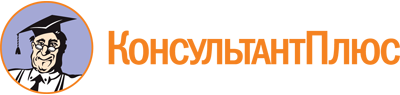 Приказ управления трудовой занятости населения правительства ЕАО от 15.04.2019 N 55/19
(ред. от 08.11.2023)
"Об общественном совете при департаменте по труду и занятости населения правительства Еврейской автономной области"
(вместе с "Положением об общественном совете при департаменте по труду и занятости населения правительства Еврейской автономной области")Документ предоставлен КонсультантПлюс

www.consultant.ru

Дата сохранения: 01.06.2024
 Список изменяющих документов(в ред. приказов управления трудовой занятости населенияправительства ЕАО от 25.06.2019 N 101/19, от 13.08.2019 N 121/19,от 21.10.2020 N 218/20,приказов департамента по труду и занятости населения правительства ЕАОот 01.10.2021 N 278/21, от 08.11.2023 N 163/23)Список изменяющих документов(в ред. приказов управления трудовой занятости населенияправительства ЕАО от 25.06.2019 N 101/19, от 13.08.2019 N 121/19,от 21.10.2020 N 218/20,приказов департамента по труду и занятости населения правительства ЕАОот 01.10.2021 N 278/21, от 08.11.2023 N 163/23)Список изменяющих документов(в ред. приказа департамента по труду и занятости населенияправительства ЕАО от 01.10.2021 N 278/21)КацманАлександр Алексеевич- президент некоммерческого партнерства "Организация предпринимателей по экономическому развитию Еврейской автономной области" (по согласованию);ПанычеваЛюбовь Николаевна- председатель Регионального отделения общероссийской общественной организации "Всероссийское общество инвалидов в Еврейской автономной области" (по согласованию);ПоловинкоМихаил Юрьевич- президент Союза "Торгово-промышленная палата Еврейской автономной области" (по согласованию);СеменовВиталий Александрович- член Регионального объединения работодателей Еврейской автономной области "Союз промышленников и предпринимателей" (по согласованию);СтепинаОльга Алексеевна- председатель Регионального союза организаций профсоюзов "Федерация профсоюзов Еврейской автономной области" (по согласованию).